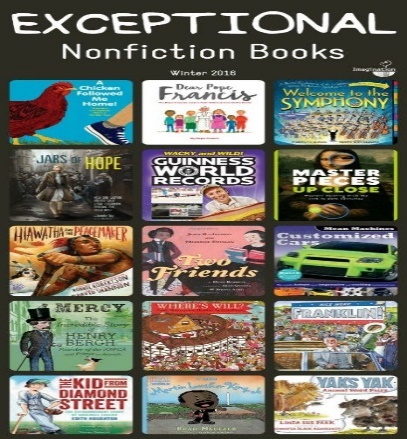 Year 5 EnglishHome-learning Non-Fiction Course 7th – 8th July 2020Session 6 – To write a Non-Chronological Report.So – today’s the day!  Time for all your hard work to pay off!  WATCH:https://youtu.be/eZsXVnU8YBUTask Summary:Look at the checklist you made on day 1 – check that you have included everything.Get a pencil, ruler, rubber, colouring pens…  If you are using a computer, take a deep breath!Begin to carefully put together your report.  Remember to refer to your plan and research.  Use the examples, below…TAKE YOUR TIME!  We are giving you 2 days.  If you are not happy with something – correct it! Upload your work to Google Classroom on Wednesday so you can impress us! 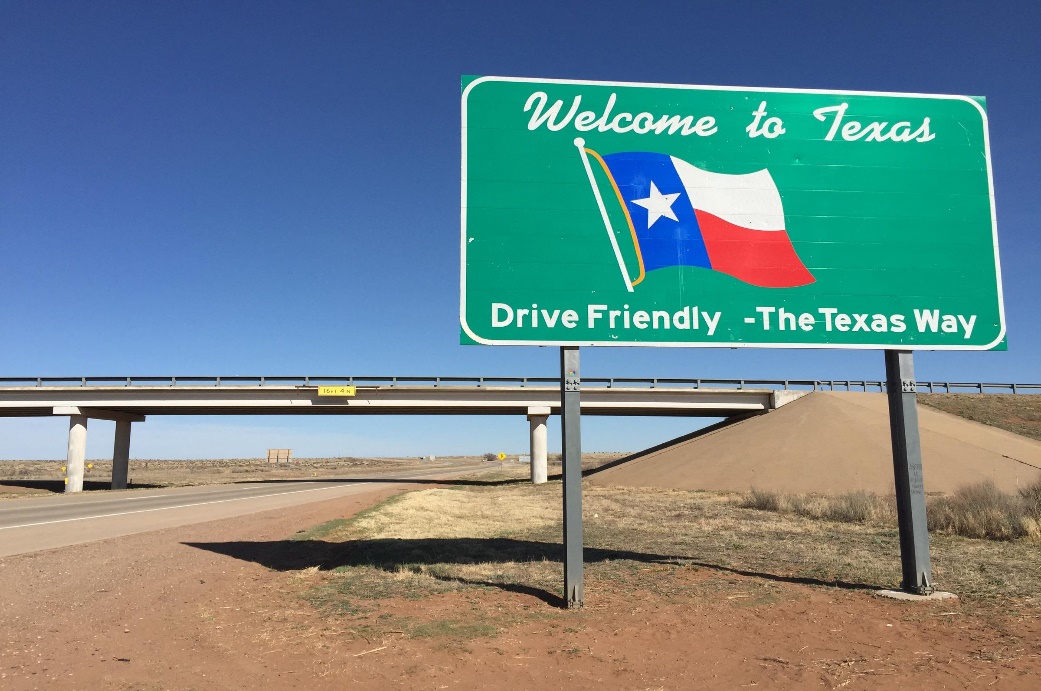 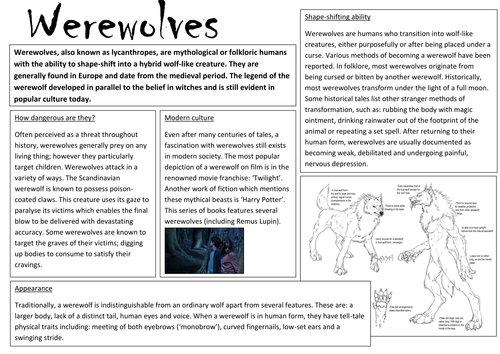 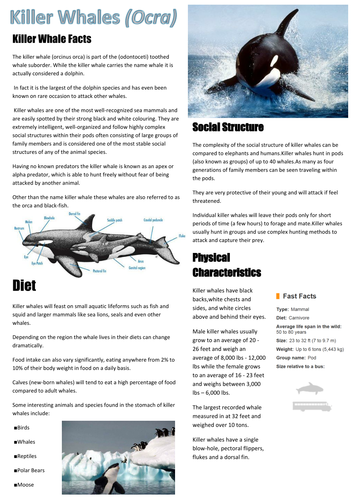 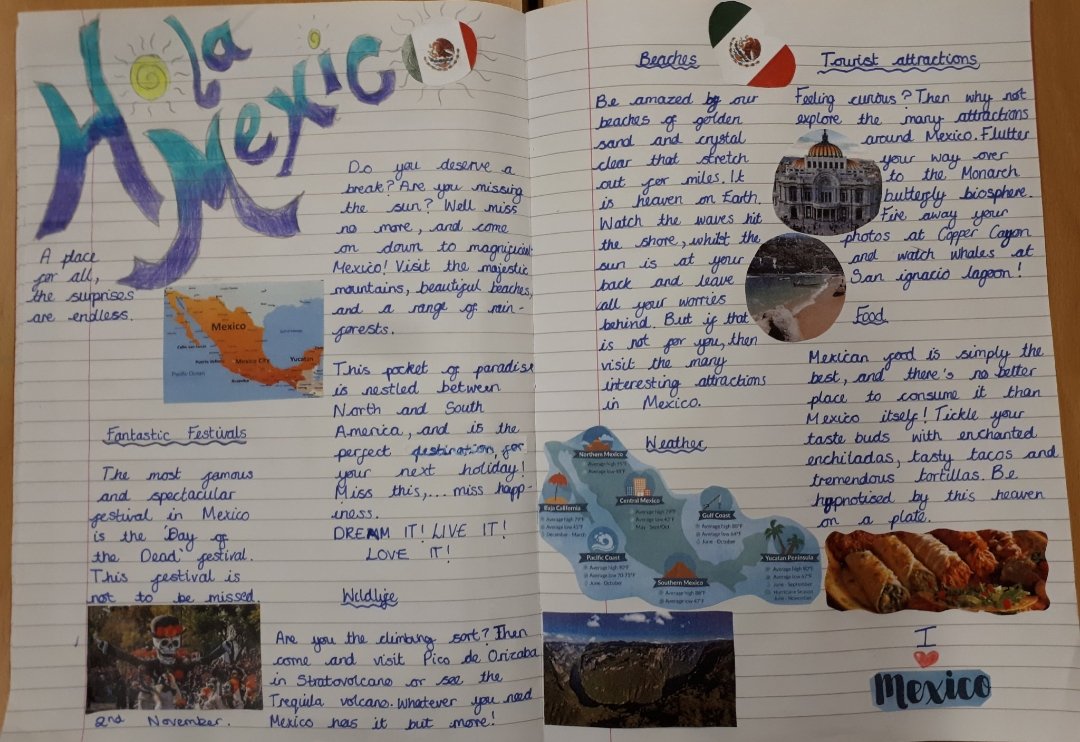 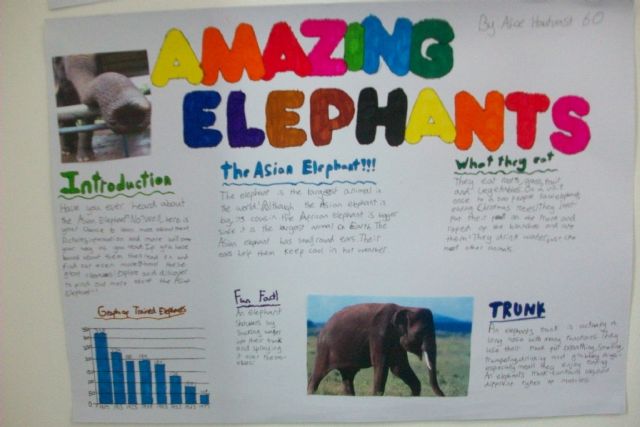 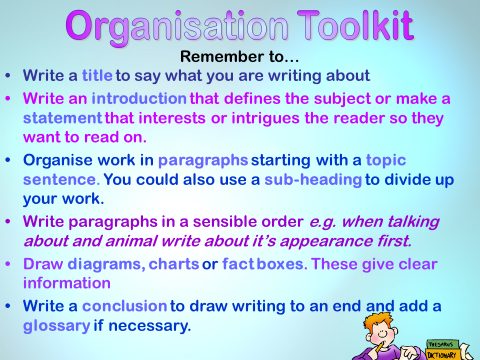 